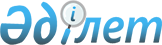 О внесении изменений в решение районного маслихата от 25 декабря 2013 года N 188 "О районном бюджете на 2014-2016 годы"
					
			Утративший силу
			
			
		
					Решение Сырдарьинского районного маслихата Кызылординской области от 03 декабря 2014 года N 260. Зарегистрировано Департаментом юстиции Кызылординской области 09 декабря 2014 года N 4813. Прекращено действие по истечении срока действия (письмо Сырдарьинского районного маслихата Кызылординской области от 06 января 2015 года N 03-11/02)

      Сноска. Прекращено действие по истечении срока действия (письмо Сырдарьинского районного маслихата Кызылординской области от 06.01.2015 N 03-11/02).

      В соответствии с Кодексом Республики Казахстан от 4 декабря 2008 года «Бюджетный кодекс Республики Казахстан» и подпунктом 1) пункта 1 статьи 6 Закона Республики Казахстан от 23 января 2001 года «О местном государственном управлении и самоуправлении в Республике Казахстан» Сырдарьинский районный маслихат РЕШИЛ:

      1. 

Внести в решение очередной ХХV сессии Сырдарьинского районного маслихата от 25 декабря 2013 года № 188 «О районном бюджете на 2014-2016 годы» (зарегистрировано в Реестре государственной регистрации нормативных правовых актов от 13 января 2014 года № 4576, опубликовано в газете «Тіршілік тынысы» от 18 января 2014 года №5) следующие изменения:



      подпункт 1) пункта 1 изложить в новой редакции:



      «доходы – 6394801 тысяч тенге, в том числе:



      по налоговым поступлениям – 3746397 тысяч тенге;



      по неналоговым поступлениям – 25748 тысяч тенге;



      по поступлениям от продажи основного капитала – 3049 тысяч тенге; 



      по поступлениям трансфертов – 2619607 тысяч тенге»;



      подпункт 2) пункта 1 изложить в новой редакции:



      «затраты – 7018717 тысяч тенге»;



      подпункт 3) пункта 1 изложить в новой редакции:



      «чистое бюджетное кредитование –161354 тысяч тенге»;



      бюджетные кредиты – 181755 тысяч тенге;



      погашение бюджетных кредитов –20401 тысяч тенге» ;



      подпункт 4) пункта 1 изложить в новой редакции:



      «сальдо от операций с финансовыми активами –8150 тысяч тенге; 



      приобретение финансовых активов – 8150 тысяч тенге;



      поступления от продажи финансовых активов государства - 0»;



      подпункт 5) пункта 1 изложить в новой редакции:



      «дефицит бюджета – - 793420 тысяч тенге;



      подпункт 6) пункта 1 изложить в новой редакции:



      «финансирование дефицита бюджета –793420 тысяч тенге;



      поступление займов -181755 тысяч тенге;



      погашение займов – 20401 тысяч тенге;



      используемые остатки бюджетных средств – 632066 тысяч тенге».



      Приложение 1 к указанному решению изложить в новой редакции согласно приложению 1 к настоящему решению.

      2. 

Утвердить перечень бюджетных программ аппаратов акимов поселка и сельских округов согласно приложению 2 к настоящему решению.

      3. 

Настоящее решение вводится в действие со дня первого официального опубликования и распространяется на отношения, возникшие с 1 января 2014 года.

 

  

Районный бюджет на 2014 год

  Перечень бюджетных программ аппаратов акимов поселка и сельских округов



 
					© 2012. РГП на ПХВ «Институт законодательства и правовой информации Республики Казахстан» Министерства юстиции Республики Казахстан
				

      Председатель

      внеочередной ХХХV сессии

       районного маслихата:О.Сейтмуратов

      Секретарь

      районного маслихата:Б.Маншарипов

приложение 1

к решению внеочередной ХХХV сессии

Сырдарьинского районного маслихата

от 3 декабря 2014 года № 260

приложение 1

к решению очередной ХХV сессии

Сырдарьинского районного маслихата

от 25 декабря 2013 года № 188

Категория

 

Категория

 

Категория

 

Категория

 Сумма, тысяч тенге

 Класс

 Класс

 Класс

 Сумма, тысяч тенге

 Подкласс

 Подкласс

 Сумма, тысяч тенге

 Наименование

 Сумма, тысяч тенге

 Сумма, тысяч тенге

 1. ДОХОДЫ

 6394801

 

1

 Налоговые поступления

 3746397

 01

 Подоходный налог

 177879

 2

 Индивидуальный подоходный налог

 177879

 03

 Социальный налог

 131936

 1

 Социальный налог

 131936

 04

 Hалоги на собственность

 3384338

 1

 Hалоги на имущество

 3358329

 3

 Земельный налог

 3928

 4

 Hалог на транспортные средства

 20761

 5

 Единый земельный налог

 1320

 05

 Внутренние налоги на товары, работы и услуги

 49160

 2

 Акцизы

 2380

 3

 Поступления за использование природных и других ресурсов

 40000

 4

 Сборы за ведение предпринимательской и профессиональной деятельности

 6780

 07

 Прочие налоги

 40

 1

 Прочие налоги

 40

 08

 Обязательные платежи, взимаемые за совершение юридически значимых действий и (или) выдачу документов уполномоченными на то государственными органами или должностными лицами

 3044

 1

 Государственная пошлина

 3044

 

2

 Неналоговые поступления

 25748

 01

 Доходы от государственной собственности

 148

 5

 Доходы от аренды имущества, находящегося в государственной собственности

 140

 7

 Вознаграждения по кредитам, выданным из государственного бюджета

 8

 06

 Прочие неналоговые поступления

 25600

 1

 Прочие неналоговые поступления

 25600

 

3

 Поступления от продажи основного капитала

 3049

 03

 Продажа земли и нематериальных активов

 3049

 1

 Продажа земли

 2889

 2

 Продажа нематериальных активов

 160

 

4

 Поступления трансфертов 

 2619607

 02

 Трансферты из вышестоящих органов государственного управления

 2619607

 2

 Трансферты из областного бюджета

 2619607

 

Функциональная группа

 

Функциональная группа

 

Функциональная группа

 

Функциональная группа

 Администратор бюджетных программ

 Администратор бюджетных программ

 Администратор бюджетных программ

 Программа

 Программа

 Наименование

 2. ЗАТРАТЫ

 7018717

 

01

 Государственные услуги общего характера

 775011

 112

 Аппарат маслихата района (города областного значения)

 27505

 001

 Услуги по обеспечению деятельности маслихата района (города областного значения)

 25918

 003

 Капитальные расходы государственного органа

 1587

 122

 Аппарат акима района (города областного значения)

 167755

 001

 Услуги по обеспечению деятельности акима района (города областного значения)

 113546

 003

 Капитальные расходы государственного органа

 54209

 123

 Аппарат акима района в городе, города районного значения, поселка, села, сельского округа

 405472

 001

 Услуги по обеспечению деятельности акима района в городе, города районного значения, поселка, села, сельского округа

 299931

 022

 Капитальные расходы государственного органа

 18188

 032

 Капитальные расходы подведомственных государственных учреждений и организаций

 87353

 452

 Отдел финансов района (города областного значения)

 16909

 001

 Услуги по реализации государственной политики в области исполнения бюджета района (города областного значения) и управления коммунальной собственностью района (города областного значения)

 14833

 003

 Проведение оценки имущества в целях налогообложения

 987

 011

 Учет, хранение, оценка и реализация имущества, поступившего в коммунальную собственность

 400

 018

 Капитальные расходы государственного органа

 689

 453

 Отдел экономики и бюджетного планирования района (города областного значения)

 19765

 001

 Услуги по реализации государственной политики в области формирования и развития экономической политики, системы государственного планирования и управления района (города областного значения)

 19388

 004

 Капитальные расходы государственного органа

 377

 467

 Отдел строительства района (города областного значения)

 137605

 040

 Развитие объектов государственных органов

 137605

 

02

 Оборона

 5535

 122

 Аппарат акима района (города областного значения)

 4781

 005

 Мероприятия в рамках исполнения всеобщей воинской обязанности

 4781

 122

 Аппарат акима района (города областного значения)

 754

 006

 Предупреждение и ликвидация чрезвычайных ситуаций масштаба района (города областного значения)

 754

 

03

 Общественный порядок, безопасность, правовая, судебная, уголовно-исполнительная деятельность

 7856

 458

 Отдел жилищно-коммунального хозяйства, пассажирского транспорта и автомобильных дорог района (города областного значения)

 7856

 021

 Обеспечение безопасности дорожного движения в населенных пунктах

 7856

 

04

 Образование

 3107529

 123

 Аппарат акима района в городе, города районного значения, поселка, села, сельского округа

 392768

 004

 Обеспечение деятельности организаций дошкольного воспитания и обучения

 380562

 041

 Реализация государственного образовательного заказа в дошкольных организациях образования

 12206

 123

 Аппарат акима района в городе, города районного значения, поселка, села, сельского округа

 3355

 005

 Организация бесплатного подвоза учащихся до школы и обратно в сельской местности

 3355

 464

 Отдел образования района (города областного значения)

 2383931

 003

 Общеобразовательное обучение

 2259505

 006

 Дополнительное образование для детей

 124426

 464

 Отдел образования района (города областного значения)

 190267

 001

 Услуги по реализации государственной политики на местном уровне в области образования 

 26927

 004

 Информатизация системы образования в государственных учреждениях образования района (города областного значения)

 5063

 005

 Приобретение и доставка учебников, учебно-методических комплексов для государственных учреждений образования района (города областного значения)

 21149

 007

 Проведение школьных олимпиад, внешкольных мероприятий и конкурсов районного (городского) масштаба

 1462

 012

 Капитальные расходы государственного органа

 2398

 015

 Ежемесячная выплата денежных средств опекунам (попечителям) на содержание ребенка-сироты (детей-сирот), и ребенка (детей), оставшегося без попечения родителей

 6400

 067

 Капитальные расходы подведомственных государственных учреждений и организаций

 126440

 068

 Обеспечение повышения компьютерной грамотности населения

 428

 467

 Отдел строительства района (города областного значения)

 137208

 037

 Строительство и реконструкция объектов образования

 137208

 

06

 Социальная помощь и социальное обеспечение

 245970

 123

 Аппарат акима района в городе, города районного значения, поселка, села, сельского округа

 17144

 003

 Оказание социальной помощи нуждающимся гражданам на дому

 17144

 451

 Отдел занятости и социальных программ района (города областного значения)

 169019

 002

 Программа занятости

 18276

 004

 Оказание социальной помощи на приобретение топлива специалистам здравоохранения, образования, социального обеспечения, культуры, спорта и ветеринарии в сельской местности в соответствии с законодательством Республики Казахстан

 17251

 005

 Государственная адресная социальная помощь

 2252

 006

 Оказание жилищной помощи

 7050

 007

 Социальная помощь отдельным категориям нуждающихся граждан по решениям местных представительных органов

 42401

 009

 Социальная поддержка граждан, награжденных от 26 июля 1999 года орденами «Отан», «Данк», удостоенных высокого звания «Халық Қағарманы», почетных званий республики

 181

 010

 Материальное обеспечение детей-инвалидов, воспитывающихся и обучающихся на дому

 1966

 014

 Оказание социальной помощи нуждающимся гражданам на дому

 20092

 016

 Государственные пособия на детей до 18 лет

 35528

 017

 Обеспечение нуждающихся инвалидов обязательными гигиеническими средствами и предоставление услуг специалистами жестового языка, индивидуальными помощниками в соответствии с индивидуальной программой реабилитации инвалида

 22771

 023

 Обеспечение деятельности центров занятости населения

 1251

 123

 Аппарат акима района в городе, города районного значения, поселка, села, сельского округа

 22022

 026

 Обеспечение занятости населения на местном уровне

 22022

 451

 Отдел занятости и социальных программ района (города областного значения)

 36664

 001

 Услуги по реализации государственной политики на местном уровне в области обеспечения занятости и реализации социальных программ для населения

 31887

 011

 Оплата услуг по зачислению, выплате и доставке пособий и других социальных выплат

 2268

 021

 Капитальные расходы государственного органа

 621

 050

 Реализация Плана мероприятий по обеспечению прав и улучшению качества жизни инвалидов

 1888

 458

 Отдел жилищно-коммунального хозяйства, пассажирского транспорта и автомобильных дорог района (города областного значения)

 1121

 050

 Реализация Плана мероприятий по обеспечению прав и улучшению качества жизни инвалидов

 1121

 

07

 Жилищно - коммунальное хозяйство

 1498349

 123

 Аппарат акима района в городе, города районного значения, поселка, села, сельского округа

 4079

 007

 Организация сохранения государственного жилищного фонда города районного значения, поселка, села, сельского округа

 654

 027

 Ремонт и благоустройство объектов в рамках развития городов и сельских населенных пунктов по Дорожной карте занятости 2020

 3425

 458

 Отдел жилищно-коммунального хозяйства, пассажирского транспорта и автомобильных дорог района (города областного значения)

 368

 031

 Изготовление технических паспортов на объекты кондоминиумов

 68

 049

 Проведение энергетического аудита многоквартирных жилых домов 

 300

 464

 Отдел образования района (города областного значения)

 4085

 026

 Ремонт объектов в рамках развития городов и сельских населенных пунктов по Дорожной карте занятости 2020

 4085

 467

 Отдел строительства района (города областного значения)

 147224

 003

 Проектирование, строительство и (или) приобретение жилья коммунального жилищного фонда 

 31119

 004

 Проектирование, развитие, обустройство и (или) приобретение инженерно-коммуникационной инфраструктуры 

 116105

 458

 Отдел жилищно-коммунального хозяйства, пассажирского транспорта и автомобильных дорог района (города областного значения)

 33285

 028

 Развитие коммунального хозяйства

 33285

 467

 Отдел строительства района (города областного значения)

 939548

 005

 Развитие коммунального хозяйства

 2053

 006

 Развитие системы водоснабжения и водоотведения

 937495

 123

 Аппарат акима района в городе, города районного значения, поселка, села, сельского округа

 347681

 008

 Освещение улиц населенных пунктов

 54836

 009

 Обеспечение санитарии населенных пунктов

 16011

 011

 Благоустройство и озеленение населенных пунктов

 276834

 458

 Отдел жилищно-коммунального хозяйства, пассажирского транспорта и автомобильных дорог района (города областного значения)

 22079

 015

 Освещение улиц в населенных пунктах

 3859

 016

 Обеспечение санитарии населенных пунктов

 13000

 018

 Благоустройство и озеленение населенных пунктов

 5220

 

08

 Культура, спорт, туризм и информационное пространство

 635406

 123

 Аппарат акима района в городе, города районного значения, поселка, села, сельского округа

 148600

 006

 Поддержка культурно-досуговой работы на местном уровне

 148600

 455

 Отдел культуры и развития языков района (города областного значения)

 93661

 003

 Поддержка культурно-досуговой работы

 81189

 009

 Обеспечение сохранности историко - культурного наследия и доступа к ним

 12472

 467

 Отдел строительства района (города областного значения)

 93778

 011

 Развитие объектов культуры

 93778

 123

 Аппарат акима района в городе, города районного значения, поселка, села, сельского округа

 1400

 028

 Реализация физкультурно-оздоровительных и спортивных мероприятий на местном уровне

 1400

 465

 Отдел физической культуры и спорта района (города областного значения)

 84482

 001

 Услуги по реализации государственной политики на местном уровне в сфере физической культуры и спорта

 25572

 004

 Капитальные расходы государственного органа 

 2566

 006

 Проведение спортивных соревнований на районном (города областного значения) уровне

 16236

 007

 Подготовка и участие членов сборных команд района (города областного значения) по различным видам спорта на областных спортивных соревнованиях

 40108

 467

 Отдел строительства района (города областного значения)

 37839

 008

 Развитие объектов спорта 

 37839

 455

 Отдел культуры и развития языков района (города областного значения)

 49274

 006

 Функционирование районных (городских) библиотек

 47014

 007

 Развитие государственного языка и других языков народа Казахстана

 2260

 456

 Отдел внутренней политики района (города областного значения)

 29506

 002

 Услуги по проведению государственной информационной политики через газеты и журналы 

 12696

 005

 Услуги по проведению государственной информационной политики через телерадиовещание

 16810

 455

 Отдел культуры и развития языков района (города областного значения)

 45503

 001

 Услуги по реализации государственной политики на местном уровне в области развития языков и культуры

 12798

 010

 Капитальные расходы государственного органа 

 1009

 032

 Капитальные расходы подведомственных государственных учреждений и организаций

 31696

 456

 Отдел внутренней политики района (города областного значения)

 51363

 001

 Услуги по реализации государственной политики на местном уровне в области информации, укрепления государственности и формирования социального оптимизма граждан

 37061

 003

 Реализация мероприятий в сфере молодежной политики

 7146

 006

 Капитальные расходы государственного органа 

 7156

 

10

 Сельское, водное, лесное, рыбное хозяйство, особо охраняемые природные территории, охрана окружающей среды и животного мира, земельные отношения

 235446

 462

 Отдел сельского хозяйства района (города областного значения)

 47917

 001

 Услуги по реализации государственной политики на местном уровне в сфере сельского хозяйства

 23650

 006

 Капитальные расходы государственного органа

 1154

 099

 Реализация мер по оказанию социальной поддержки специалистов 

 23113

 467

 Отдел строительства района (города областного значения)

 70669

 010

 Развитие объектов сельского хозяйства

 70669

 473

 Отдел ветеринарии района (города областного значения)

 45145

 001

 Услуги по реализации государственной политики на местном уровне в сфере ветеринарии

 10953

 473

 003

 Капитальные расходы государственного органа

 509

 007

 Организация отлова и уничтожения бродячих собак и кошек

 1000

 009

 Проведение ветеринарных мероприятий по энзоотическим болезням животных

 4488

 032

 Капитальные расходы подведомственных государственных учреждений и организаций

 28195

 463

 Отдел земельных отношений района (города областного значения)

 28399

 001

 Услуги по реализации государственной политики в области регулирования земельных отношений на территории района (города областного значения)

 28250

 463

 007

 Капитальные расходы государственного органа

 149

 473

 Отдел ветеринарии района (города областного значения)

 43316

 011

 Проведение противоэпизоотических мероприятий

 43316

 

11

 Промышленность, архитектурная, градостроительная и строительная деятельность

 43718

 467

 Отдел строительства района (города областного значения)

 30692

 001

 Услуги по реализации государственной политики на местном уровне в области строительства

 29273

 017

 Капитальные расходы государственного органа

 1419

 468

 Отдел архитектуры и градостроительства района (города областного значения)

 13026

 001

 Услуги по реализации государственной политики в области архитектуры и градостроительства на местном уровне 

 10915

 468

 003

 Разработка схем градостроительного развития территории района и генеральных планов населенных пунктов

 1348

 468

 004

 Капитальные расходы государственного органа

 763

 

12

 Транспорт и коммуникации

 260205

 123

 Аппарат акима района в городе, города районного значения, поселка, села, сельского округа

 13860

 045

 Капитальный и средний ремонт автомобильных дорог улиц населенных пунктов

 13860

 458

 Отдел жилищно-коммунального хозяйства, пассажирского транспорта и автомобильных дорог района (города областного значения)

 242601

 022

 Развитие транспортной инфраструктуры

 17749

 023

 Обеспечение функционирования автомобильных дорог

 27770

 045

 Капитальный и средний ремонт автомобильных дорог районного значения и улиц населенных пунктов

 197082

 458

 Отдел жилищно-коммунального хозяйства, пассажирского транспорта и автомобильных дорог района (города областного значения)

 3744

 024

 Организация внутрипоселковых (внутригородских), пригородных и внутрирайонных общественных пассажирских перевозок

 3744

 

13

 Прочие

 164531

 493

 Отдел предпринимательства, промышленности и туризма района (города областного значения)

 1300

 006

 Поддержка предпринимательской деятельности

 1300

 123

 Аппарат акима района в городе, города районного значения, поселка, села, сельского округа

 34916

 040

 Реализация мер по содействию экономическому развитию регионов в рамках Программы «Развитие регионов» 

 34916

 452

 Отдел финансов района (города областного значения)

 18126

 012

 Резерв местного исполнительного органа района (города областного значения) 

 18126

 458

 Отдел жилищно-коммунального хозяйства, пассажирского транспорта и автомобильных дорог района (города областного значения)

 17681

 001

 Услуги по реализации государственной политики на местном уровне в области жилищно-коммунального хозяйства, пассажирского транспорта и автомобильных дорог

 17285

 013

 Капитальные расходы государственного органа

 396

 464

 Отдел образования района (города областного значения)

 82714

 041

 Реализация мер по содействию экономическому развитию регионов в рамках Программы «Развитие регионов» 

 82714

 493

 Отдел предпринимательства, промышленности и туризма района (города областного значения)

 9794

 001

 Услуги по реализации государственной политики на местном уровне в области развития предпринимательства, промышленности и туризма

 9645

 003

 Капитальные расходы государственного органа

 149

 

14

 Обслуживание долга

 26

 452

 Отдел финансов района (города областного значения)

 26

 013

 Обслуживание долга местных исполнительных органов по выплате вознаграждений и иных платежей по займам из областного бюджета

 26

 

15

 Трансферты

 39135

 452

 Отдел финансов района (города областного значения)

 39135

 006

 Возврат неиспользованных (недоиспользованных) целевых трансфертов

 26354

 024

 Целевые текущие трансферты в вышестоящие бюджеты в связи с передачей функций государственных органов из нижестоящего уровня государственного управления в вышестоящий

 12781

 3. Чистое бюджетное кредитование

 161354

 Бюджетные кредиты

 181755

 

10

 Сельское, водное, лесное, рыбное хозяйство, особо охраняемые природные территории, охрана окружающей среды и животного мира, земельные отношения

 181755

 462

 Отдел сельского хозяйства района (города областного значения)

 181755

 008

 Бюджетные кредиты для реализации мер социальной поддержки специалистов

 181755

 

5

 Погашение бюджетных кредитов

 20401

 01

 Погашение бюджетных кредитов

 20401

 1

 Погашение бюджетных кредитов, выданных из государственного бюджета

 20401

 4. Сальдо по операциям с финансовыми активами

 8150

 Приобретение финансовых активов

 8150

 458

 Отдел жилищно-коммунального хозяйства, пассажирского транспорта и автомобильных дорог района (города областного значения)

 8150

 065

 Формирование или увеличение уставного капитала юридических лиц

 8150

 Поступления от продажи финансовых активов государства

 0

 5. Дефицит бюджета (профицит)

 -793420

 6.Финансирование дефицита бюджета (использование профицита)

 793420

 

7

 Поступления займов

 181755

 01

 Внутренние государственные займы

 181755

 2

 Договоры займа

 181755

 

16

 Погашение займов

 20401

 452

 Отдел финансов района (города областного значения)

 20401

 008

 Погашение долга местного исполнительного органа перед вышестоящим бюджетом

 20401

 

8

 Используемые остатки бюджетных средств

 632066

 01

 Остатки бюджетных средств

 632066

 1

 Свободные остатки бюджетных средств

 632066

 

приложение 2

к решению внеочередной ХХХV сессии

Сырдарьинского районного маслихата

от 3 декабря 2014 года № 260Услуги по обеспечению деятельности акима района (города областного значения) 001

 Капитальные расходы государственного органа 022

 Капитальные расходы подведомственных государственных учреждений и организаций 032

 Обеспечение деятельности организаций дошкольного воспитания и обучения 004

 Реализация государственного образовательного заказа в дошкольных организациях образования 041

 Организация бесплатного подвоза учащихся до школы и обратно в сельской местности 005

 Оказание социальной помощи нуждающимся гражданам на дому 003

 Обеспечение занятости населения на местном уровне 026

 Ремонт и благоустройство объектов в рамках развития городов и сельских населенных пунктов по Дорожной карте занятости 2020 027

 Организация сохранения государственного жилищного фонда города районного значения, поселка, села, сельского округа 007

 Освещение улиц населенных пунктов 008

 Обеспечение санитарии населенных пунктов 009

 Благоустройство и озеленение населенных пунктов 011

 Поддержка культурно-досуговой работы на местном уровне 006

 Реализация физкультурно-оздоровительных и спортивных мероприятий на местном уровне 028

 Капитальный и средний ремонт автомобильных дорог улиц населенных пунктов 045

 Реализация мер по содействию экономическому развитию регионов в рамках Программы «Развитие регионов» 040

 

Аппарат акима поселка Теренозек

 70649

 3760

 1531

 118653

 12206

 463

 8449

 8472

 24467

 11665

 61607

 20633

 200

 1268

 344023

 

Аппарат акима аульного округа С.Сейфуллин

 16742

 1128

 12504

 839

 1009

 1028

 245

 959

 6087

 100

 5619

 46260

 

Аппарат акима аульного округа Ширкейли

 16348

 319

 2560

 37467

 510

 759

 3425

 2521

 418

 51473

 11619

 100

 127519

 

Аппарат акима аульного округа Инкардария

 15470

 350

 181

 994

 261

 1327

 226

 920

 7542

 100

 3705

 31076

 

Аппарат акима аульного округа Н.Ильясов

 20820

 1804

 565

 26507

 595

 839

 131

 8679

 415

 3089

 14405

 100

 12931

 90880

 

Аппарат акима аульного округа Акжарма

 16601

 305

 73470

 26074

 723

 464

 818

 262

 2269

 368

 53835

 9998

 100

 185287

 

Аппарат акима аульного округа Шаган

 20630

 2525

 40257

 700

 2004

 1524

 1888

 824

 70972

 11195

 100

 4354

 156973

 

Аппарат акима аульного округа А.Токмаганбетов

 16187

 682

 161

 22488

 757

 1289

 932

 225

 2349

 8261

 100

 53431

 

Аппарат акима аульного округа Когалыколь

 19195

 469

 1241

 1347

 769

 280

 22644

 8524

 100

 3759

 58328

 

Аппарат акима аульного округа Бесарык

 17102

 399

 610

 28814

 703

 1053

 1051

 427

 3446

 12560

 100

 3566

 8758

 78589

 

Аппарат акима аульного округа Аманкельды

 22139

 2347

 3461

 36965

 1469

 586

 1171

 582

 314

 949

 10302

 100

 80385

 

Аппарат акима аульного округа Калжан ахун

 13752

 549

 3000

 16408

 235

 1053

 2572

 190

 1016

 10482

 80

 49337

 

Аппарат акима аульного округа Айдарлы

 16794

 2789

 1834

 14425

 386

 935

 6009

 267

 775

 9365

 100

 887

 54566

 

Аппарат акима аульного округа Жетиколь

 17502

 762

 161

 194

 759

 742

 147

 2800

 7627

 100

 3849

 34643

 299931

 18188

 87353

 380562

 12206

 3355

 17144

 22022

 3425

 654

 54836

 16011

 276834

 #####

 1400

 13860

 34916

 1391297

 